1. MEZŐGAZDASÁG FORRADALMAA tankönyv 14-15. oldalán található, mezőgazdaság forradalmáról szóló rész és a 15. oldal tetején olvasható forrás, valamint a plakáton látható grafikon és diagram alapján készítsetek plakátot és mutassátok be a témát!A következő fogalmakra mindenképpen fektessetek hangsúlyt: bekerítések, tagosítás, vetésforgó, eszközfejlődés2. IPARI FELLENDÜLÉS: A TEXTILIPARA tankönyv 15-16. oldalán található, textiliparról szóló rész, valamint a plakáton található képek és grafikon segítségével készítsetek plakátot és mutassátok be a témát!A következőkre mindenképpen fektessetek hangsúlyt: textilipar jelentősége, találmányok, következmények3.  A GŐZENERGIA FELHASZNÁLÁSAA tankönyv 16. oldalán található, gőz felhasználásáról szóló rész és források, valamint a kép alapján készítsetek plakátot és mutassátok be a gőzenergia felhasználását!A következőkre mindenképpen fektessetek hangsúlyt: gőzgép feltalálása és felhasználási lehetőségeia mezőgazdaság forradalma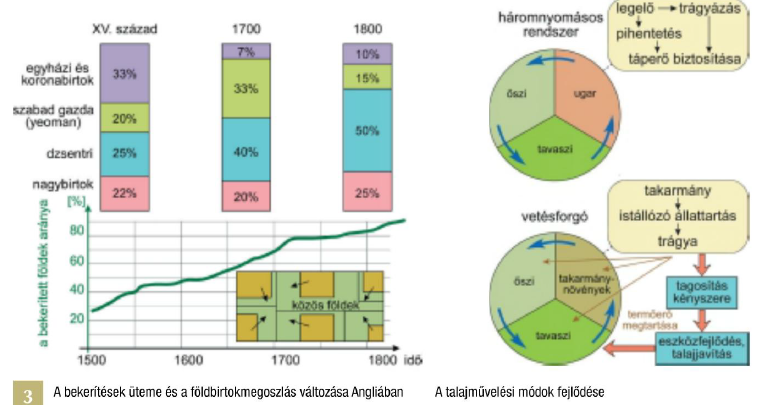 IPARI FELLENDÜLÉS: A TEXTILIPAR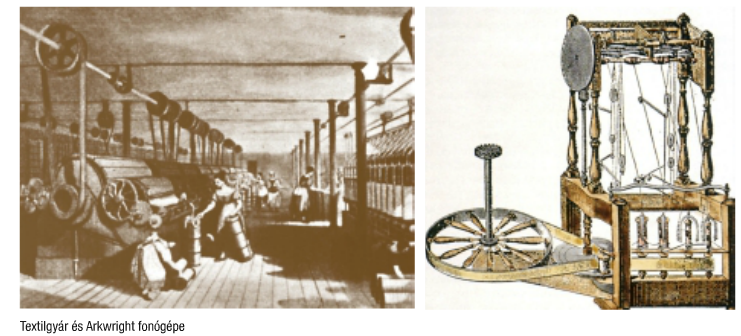 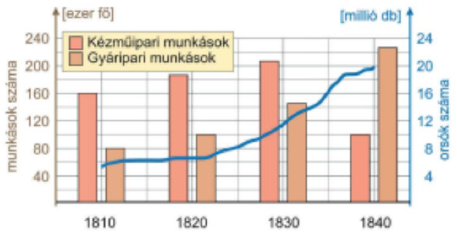 A GŐZENERGIA FELHASZNÁLÁSA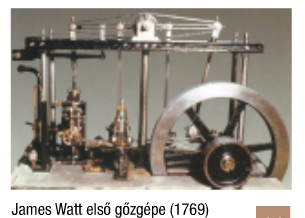 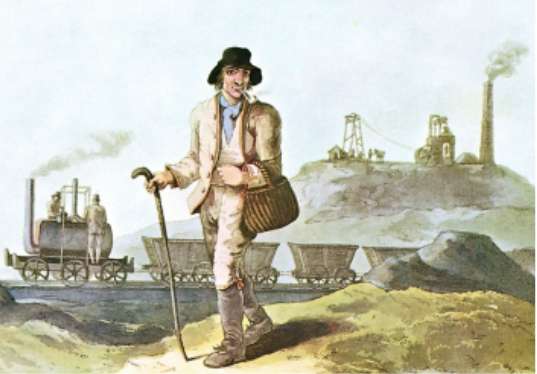 Dátum: Oktató: Fenyvesy-Vasadi ZsanettIskola/osztály: Az óra címe: Ipari forradalomAz óra címe: Ipari forradalomTematikus egység: A felvilágosodás és a forradalmak koraTematikus egység: A felvilágosodás és a forradalmak koraAz óra célja, feladata: FelvilágosodásAz óra célja, feladata: FelvilágosodásAz óra fő didaktikai feladata: IsmeretbővítésAz óra fő didaktikai feladata: IsmeretbővítésFejlesztendő képesség(ek):  Kommunikációs készség, szövegértés, tájékozódás térben és időben, szociális kompetencia, kritikai gondolkodás.Fejlesztendő képesség(ek):  Kommunikációs készség, szövegértés, tájékozódás térben és időben, szociális kompetencia, kritikai gondolkodás.Előzetes ismeretek: Kora újkori magyar és egyetemes történelemElőzetes ismeretek: Kora újkori magyar és egyetemes történelemTananyagok, eszközök: füzet, tábla, szövegrészletek, tankönyv: Történelem 10. Száray forrásközpontú, 2006.237-242.Tananyagok, eszközök: füzet, tábla, szövegrészletek, tankönyv: Történelem 10. Száray forrásközpontú, 2006.237-242.Felhasznált források (képek): Történelem 10. Száray forrásközpontú, 2006.237-242.Felhasznált források (képek): Történelem 10. Száray forrásközpontú, 2006.237-242.IdőAz óra meneteAz óra meneteDidaktikai feladatMunkaforma, módszerEszközökTanári tevékenységekTanulói tevékenységek0-10Órakezdés, adminisztráció.Felelés.Egy tanuló felel. ismétlés, értékelés, ellenőrzésszóbeli felelet-10-15Ma az ipari forradalom lesz a témánk, mely szintén Nagy-Britanniához köthető. A XVIII. században jelentős volt a gazdasági fejlődés, melynek számos tényezője volt, amit a mai órán megnézzük. Ezek az eredmények az ipari forradalomhoz vezettek, mely az 1780-tól 1850-ig terjedő időszakra tehető. Ekkor a gazdaság valamennyi mutatója ugrásszerű javulást produkált. A mai órán négy csoportban fogjuk feldolgozni a témát. A következő témákat járjuk körbe: mezőgazdasági forradalom, ipari fejlődés, gőzenergia megjelenése. Minden csoport egy témát fog kapni, melyet tankönyvi szöveg és egyéb források, képek alapján kell feldolgozni. Minden csoport kap egy papírt, a téma címével, néhány képpel vagy diagrammal. Ezen kell feltüntetnetek a témával kapcsolatos többi fontos információt, mintha egy bemutató plakátot készítenétek. A munkára 10 percetek van! Csoportok kiosztása, csoportmunka. Csoportban dolgoznak. ráhangolódásismeretbővítés, szociális készség fejlesztése, szövegértés fejlesztésefrontális, csoportmunka, plakát készítésefüzet, tankönyv, feladatok25-45Csoportok bemutatóinak meghallgatása, lényeg kiemelése, jegyzetelése. Mezőgazdaság forradalma: Angliában már a XVI-XVII. században megkezdődtek a bekerítések, azaz a közös földek illetve a kisbirtokosok, parasztok földjeinek bekerítése, ami az arisztokratákhoz köthető. Az arisztokrácia tagjai így komoly tőkére tettek szert, ami a gazdaság fejlesztésére, új eszközök, módszerek bevezetésére adott lehetőséget. Megkezdődött a közös földek tagosítása, vagyis igyekeztek a parcellákat egyben kiadni. A mezőgazdaság egyre belterjesebb lett, egyre szűkebb réteg foglalkozott vele – ők viszont hatalmas birtokokkal, tőkével. Új módszerek: talajjavítás, csatornázás, trágyázás, vetésforgó, fajtanemesítés, új eszközök: aratógép, nehézekék.  A vetésforgó lényege az volt, hogy az ugar helyén takarmánynövényeket termesztettek. Az istállózó állattartás is elterjedt. Mindezek következtében nőtt az élelemtermelés, így a népesség száma is. Továbbá a gépeknek köszönhetően kevesebb mezőgazdasági munkásra volt szükség, így a munkások városokba költöztek, ahol a fellendülő ipar munkát biztosított számukra. 2. IparA gyarmati kereskedelem következtében a legfőbb kiviteli cikk a textília lett, így a textilipar lett az ipar húzóágazata. A termelés ösztönzése érdekében újabb eszközöket, találmányokat készítettek. Ezek egyszerű mechanikus szerkezetek voltak, a feltalálók mesteremberek, vállalkozók, akik saját dolgukat akarták megkönnyíteni. A gépek a vízenergiát igyekeztek felhasználni, majd pedig a gőzt. Leginkább a fonás és szövés folyamatát könnyítették meg a gépek. Találmányok: John Kay: repülő vetélő (szövés), Hargreaves: fonógép – fonó Jenny, Arkwright: fonógép tökéletesítése. A gyarmatokról gyapjút és pamutot hoztak be, amit az angol textilipar felhasznált. A gépesítés hatására, az egyre növekvő tőke segítségével a paraszti háziipar bérmunkásokat foglalkoztató gyáriparrá fejlődött. 3. GőzenergiaA XVIII. században egyre nagyobb igény merült fel a gőzenergia felhasználására, mivel az erdők fogytak, szénkészletekből viszont rengeteg volt.  A szénbányákból ki kellett szivattyúzni a vizet, amit gőzzel hajtott szivattyúval tettek meg. James Watt 1769-ben termelékeny gőzgépet épített, ami tengely hajtására is alkalmas volt, így széles körben használni tudták, alkalmazták fonó- és szövőgépek, fúrók, fűrészek meghajtására. A gőzgépek következtében sok vasat használtak, így a vasgyártásra is megoldást kellett találni: ez volt a kokszosítás (Abraham Darby, kőszén megolvasztása – koksz). ismeretbővítéskommunikációs készség fejlesztéseközös osztálymunkafüzet, tábla, tankönyv, plakátok